Государственное бюджетное дошкольное образовательное учреждение РД «Республиканский детский сад № 1 «Сказочная страна» г. ИзбербашАналитическая справка«ОБ ОРГАНИЗАЦИИ РАБОТЫ В ДЕТСКОМ САДУ ПО ПРИОБЩЕНИЮ ДОШКОЛЬНИКОВ К ЭТНОКУЛЬТУРНЫМ ТРАДИЦИЯМ РОДНОГО КРАЯ» (за последние 3 года)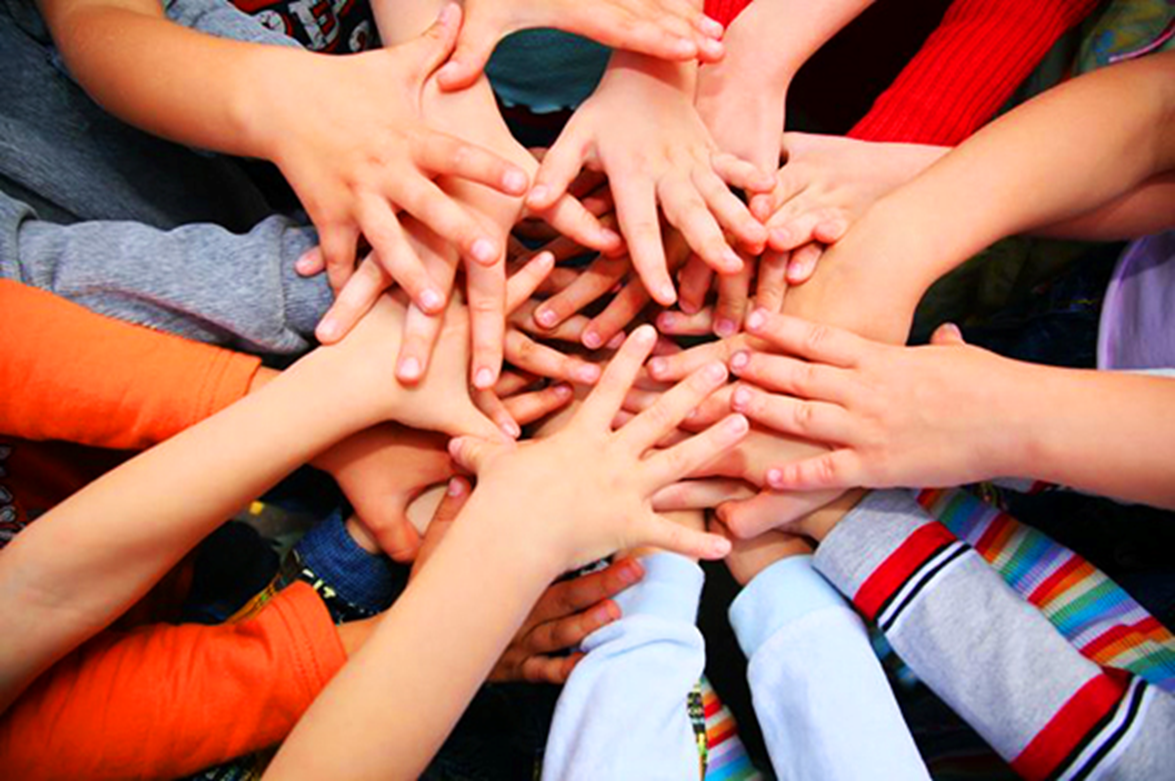 Патриотическое воспитание сегодня - одно из важнейших звеньев системы воспитательнойработы. В соответствии с ФГОС дошкольного образования в содержании программы дошкольнойорганизации должна быть отражена региональная специфика и особенности.С целью формирования у детей 3 — 7 лет представлений о Дагестане, родном городе, ознакомления детей с историей и культурой родного края и города, природным, социальным и рукотворным миром, который окружает ребёнка, воспитания целостной личности, сочетающей в себе нравственные, моральные, гражданские черты ГБДОУ РД «РДС №1» реализует Региональную образовательную программу дошкольного образования Республики Дагестан для детей 3-7 лет.В рамках данной программы предусмотрено выполнение целого ряда задач и определены критерии эффективности реализации мероприятий. В нашем ДОУ для детей дошкольного возраста (2 младшая, средняя, старшая и подготовительная группы) выстроено единое поле воспитательно-образовательного пространства по реализации основной образовательной программы по национально-региональному компоненту, в основе которой лежит ознакомление с окружающим миром с включением этнокультурной составляющей в содержание образовательной программы, целью обеспечить своевременную успешную социализацию дошкольника в условиях окружающей его этнокультурной среды путем введения в традиционную народную культуру.Этнокультурная и социокультурная составляющая образования неразрывно связаны между собой и обязательно учитываются при проектировании образовательной деятельности. Задачи приобщения к культуре, традициям, фольклору, языку своего народа должны быть включены во все образовательные области развития ребенка. Начиная с детского возрастного периода особое внимание, обращается на духовно-нравственное воспитание, знание родословной, родной земли, традиций и обычаев.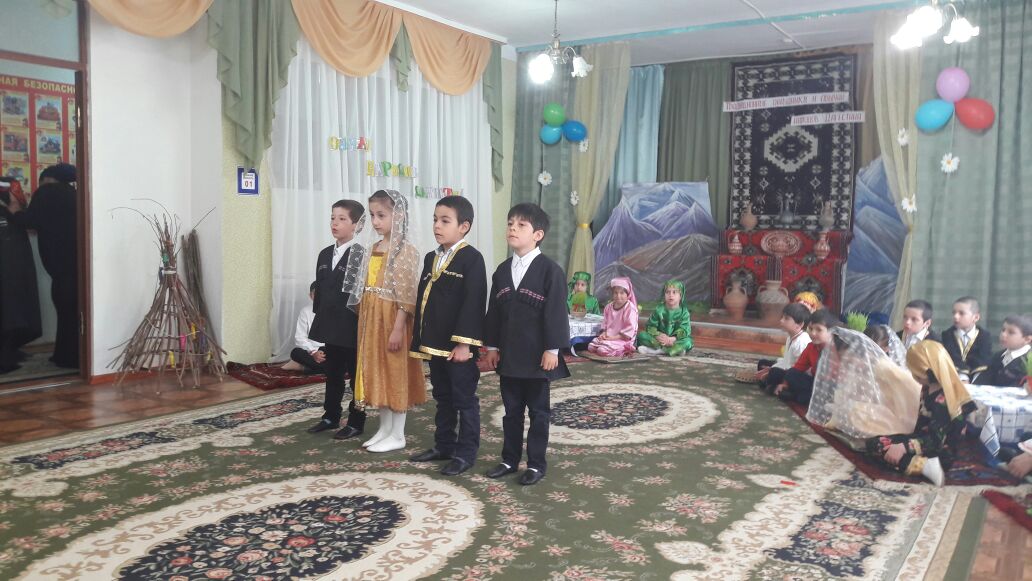 Для реализации данного содержания в ДОУ создана этнокультурная среда: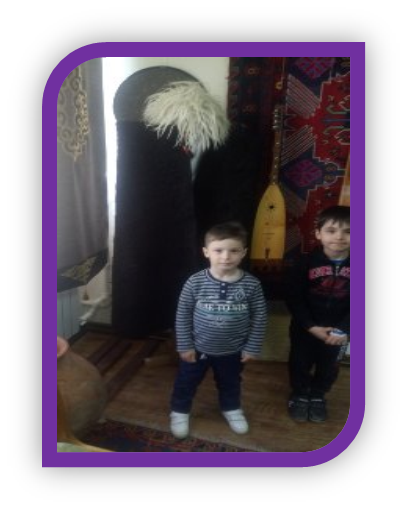 Во всех возрастных группах педагогами проведена большая работа по данному направлению:собран обширный материал по данной теме (книги, иллюстрации, карты, картотеки, альбомы, тематические папки, художественная литература, и т.п.);с детьми проводятся занятия, беседы, целевые прогулки, экскурсии по городу и чтение художественной литературы, слушание музыкальных произведений, рассматривание иллюстраций, картин;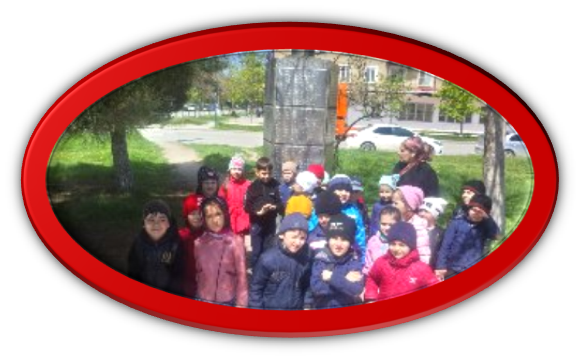 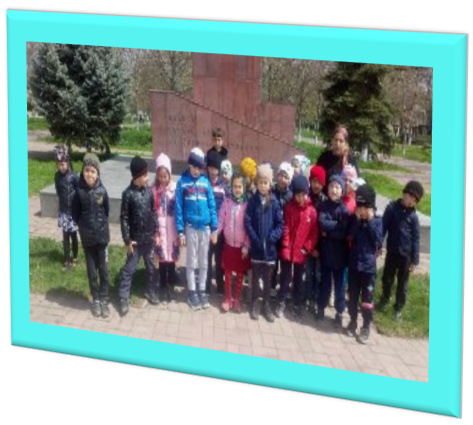 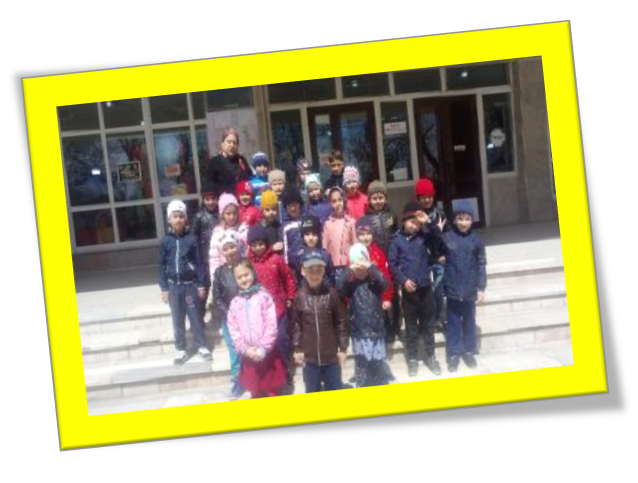 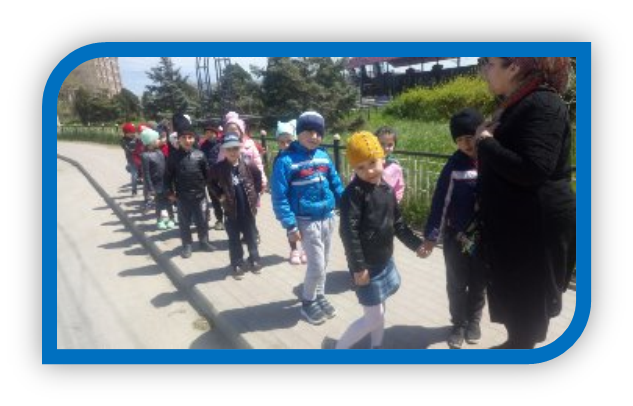  В старшей и подготовительной группах успешно реализуются проекты «Дагестан-наш край любимый!» и «Дагестан- родной наш край!» в ходе которых дети посещают краеведческий музей города, где знакомятся с историей и культурой  родного края.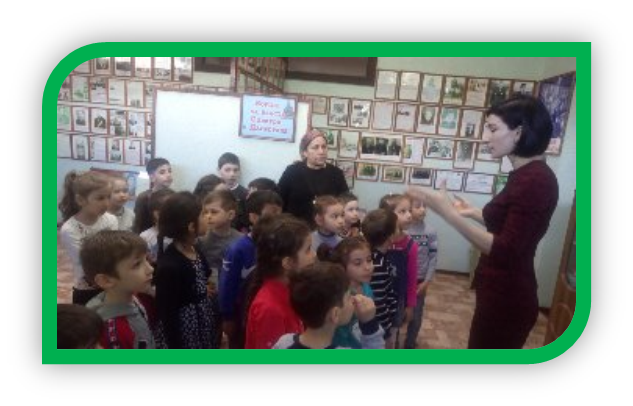 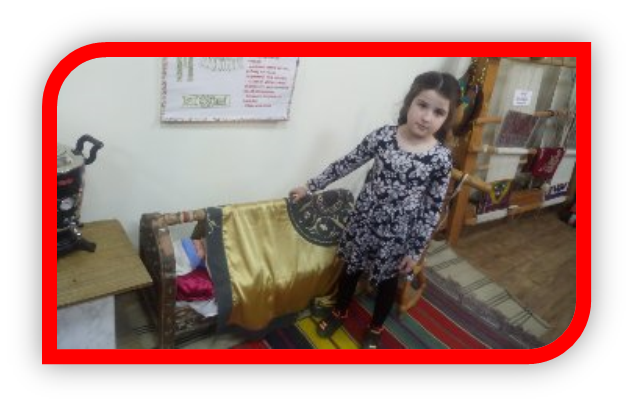 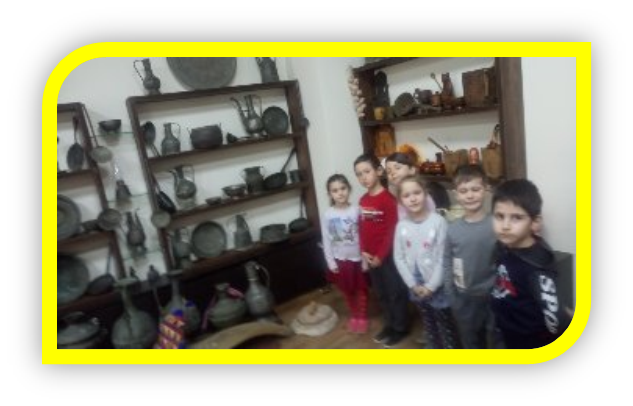 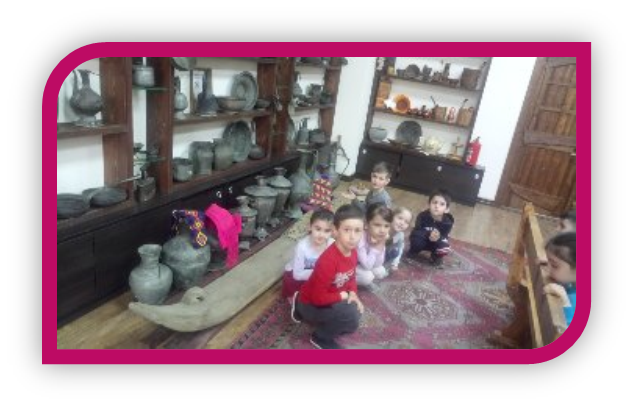 В рамках проектов проводились НОД  в подготовительной группе «Гномики»( воспитатели Исмиева С.А. и Гарунова С.З.)«Ковроткачество» и «Мастера керамики», на которых дети знакомились с традиционными народными промыслами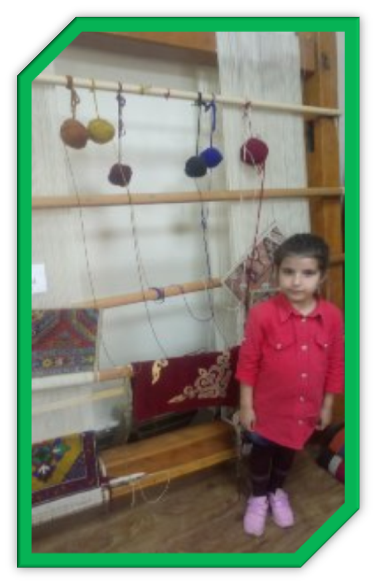 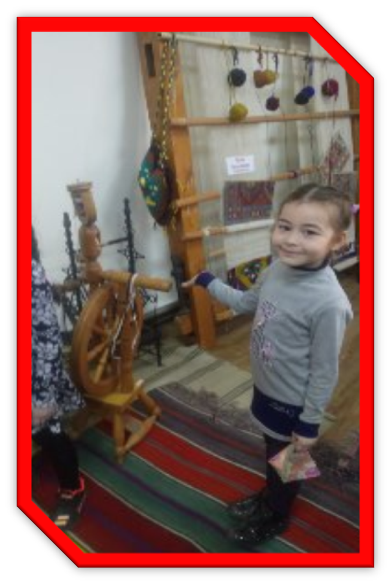 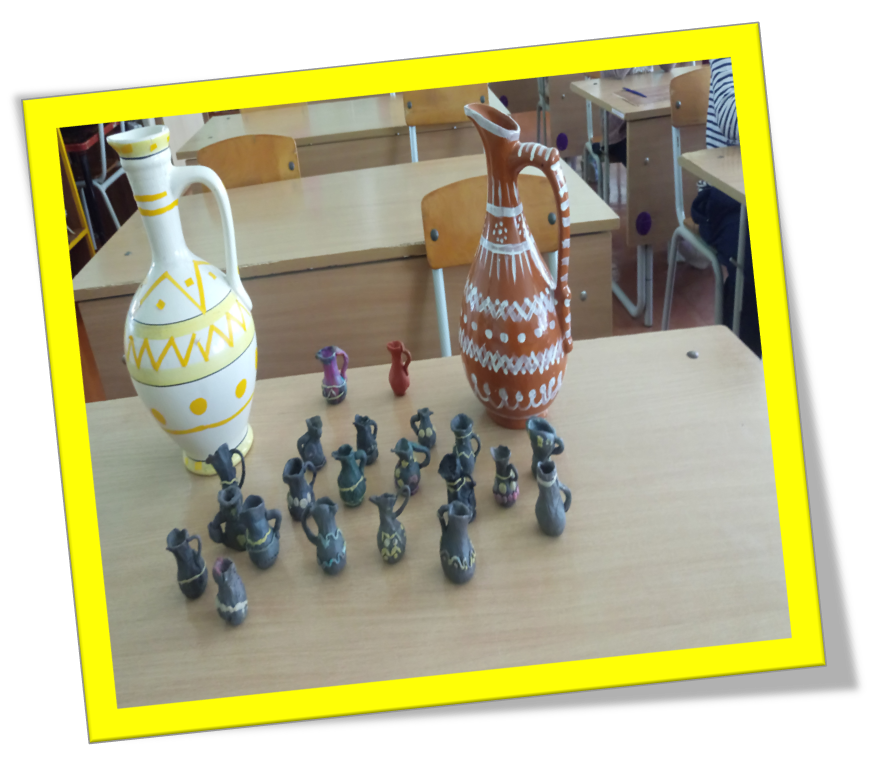 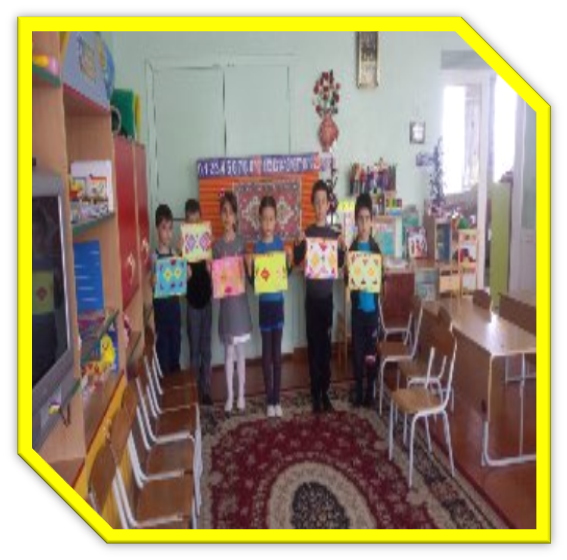 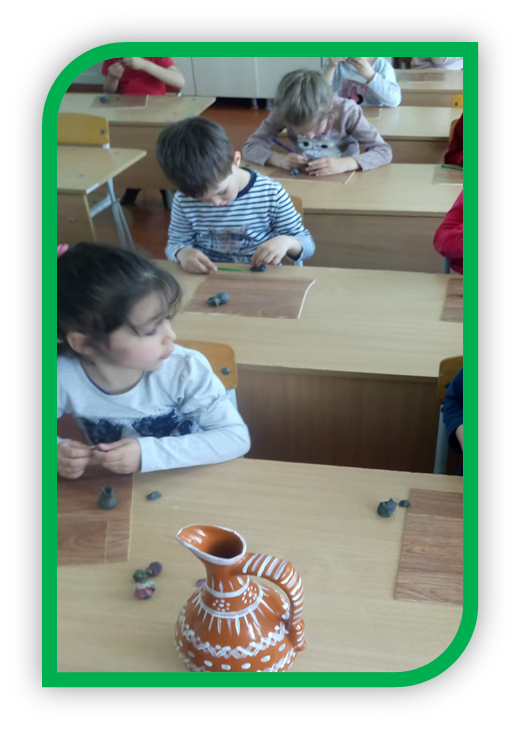 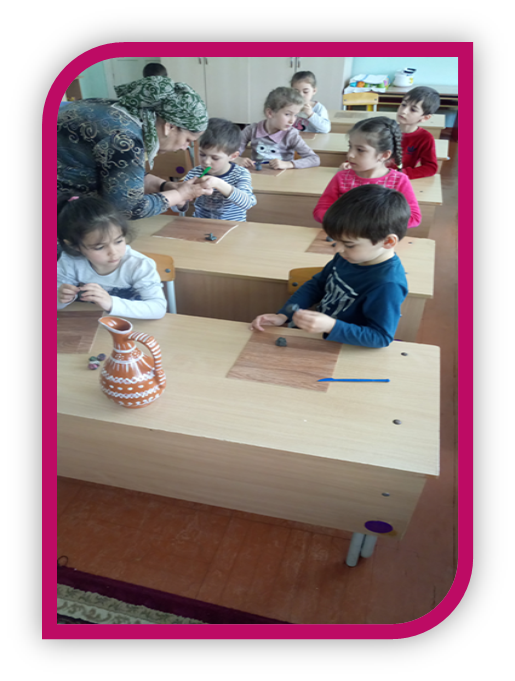 в каждой группе есть этнический уголок с национальными предметами быта, посудой, костюмами и куклами в национальной одежде;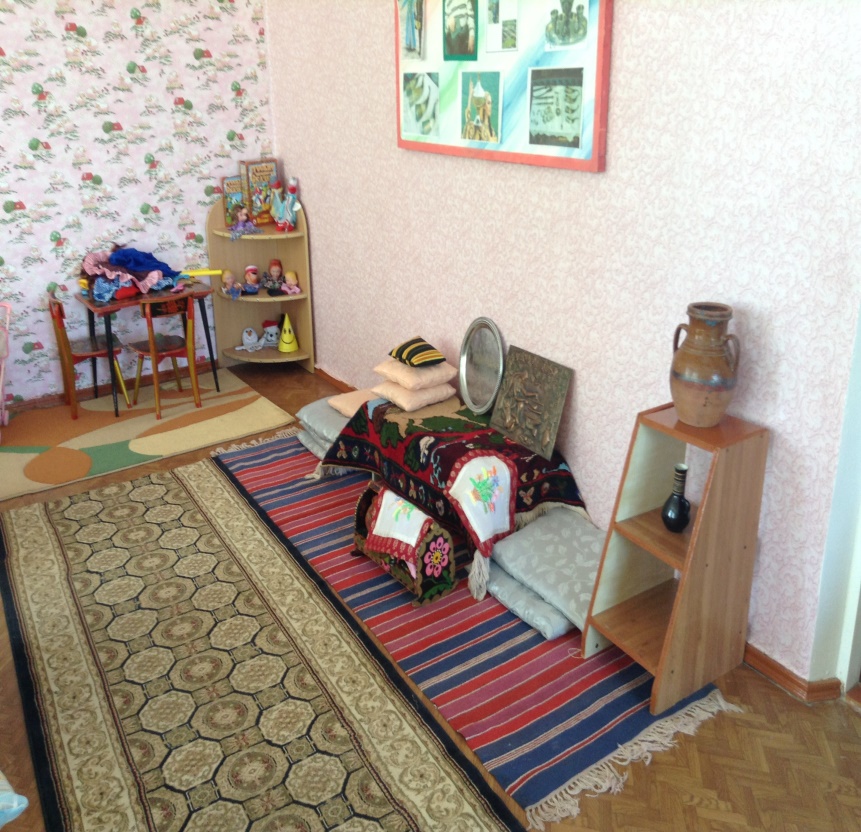 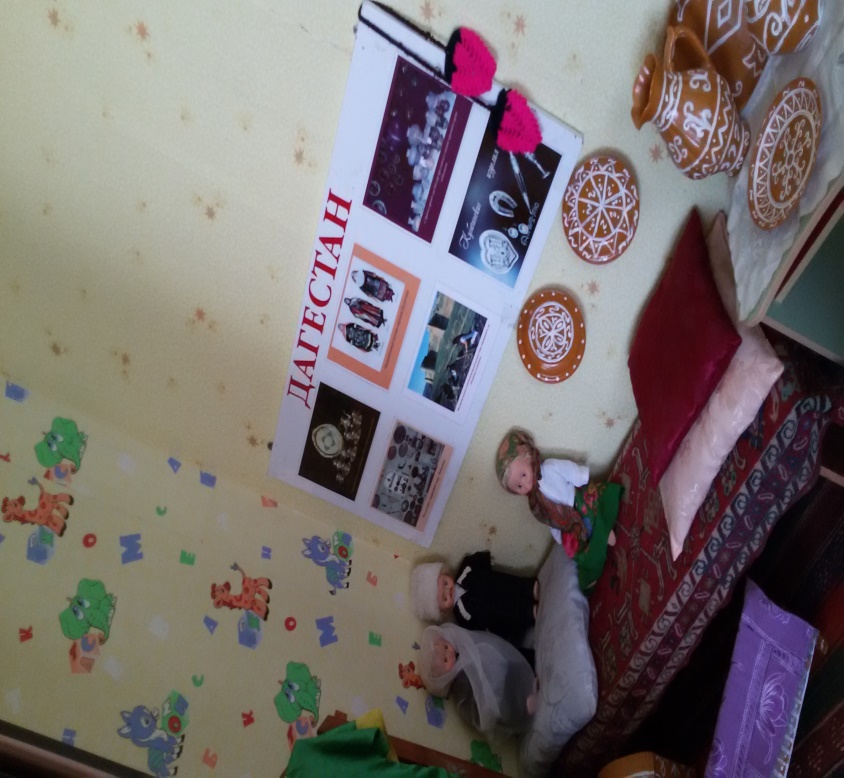 организована работа с родителями: индивидуальные беседы, консультации,наглядная информация, проведены совместные мероприятия (интерактивные экскурсии к памятным местам города, тематические беседы) посещение концертов в ДК;региональный компонент обязательно используется на музыкальных занятиях, дети знакомятся с национальными музыкальными инструментами; 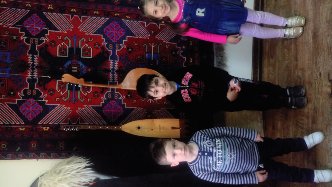 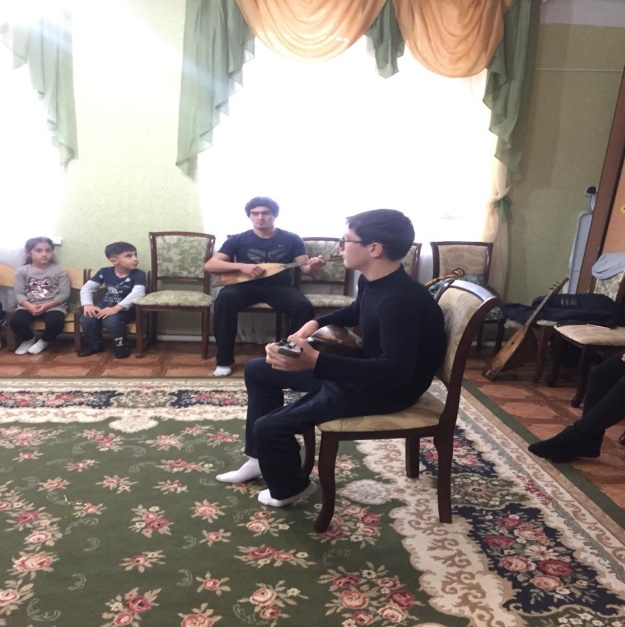  региональный компонент включается в проведение утренников и праздников в ДОУ;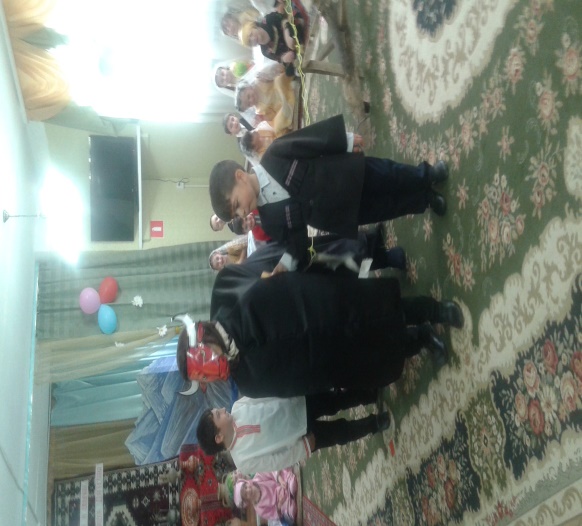 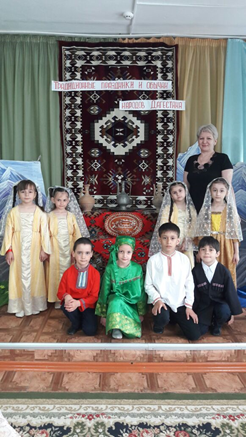 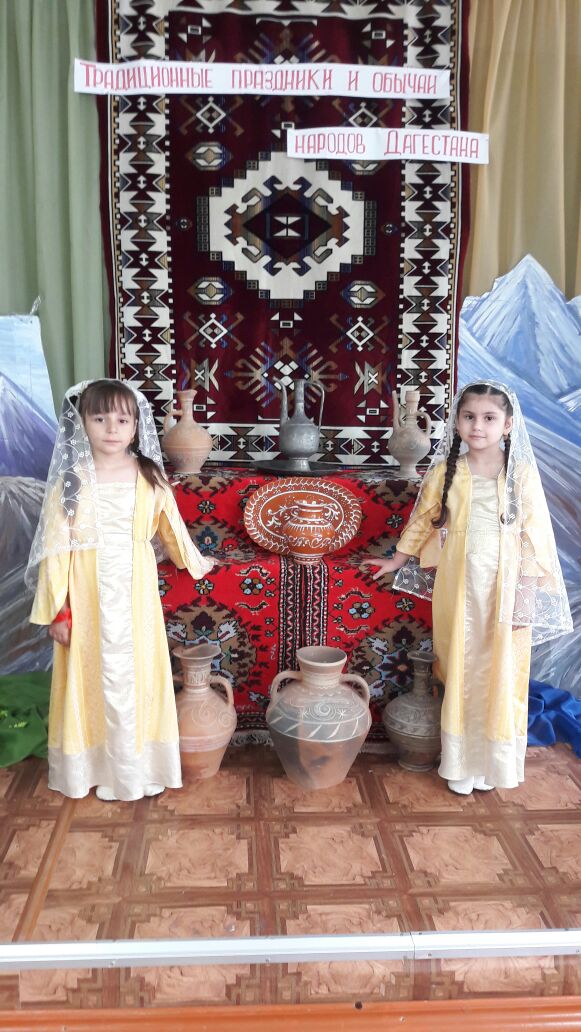 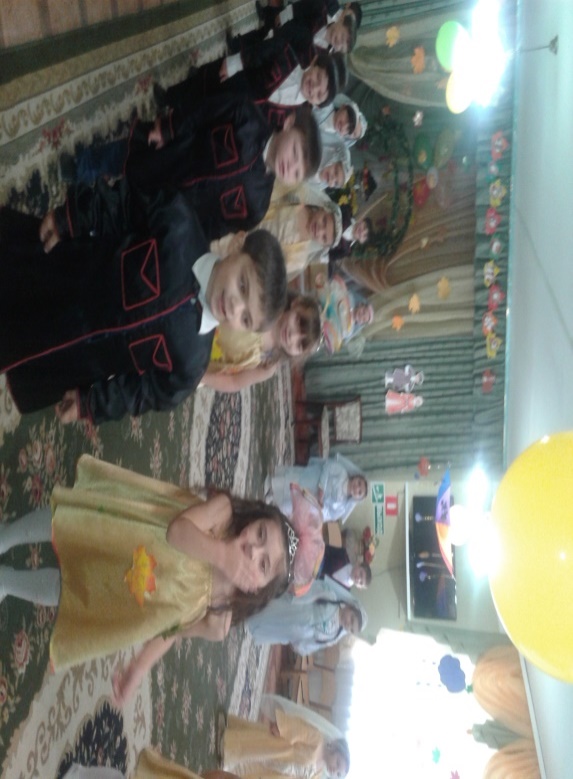 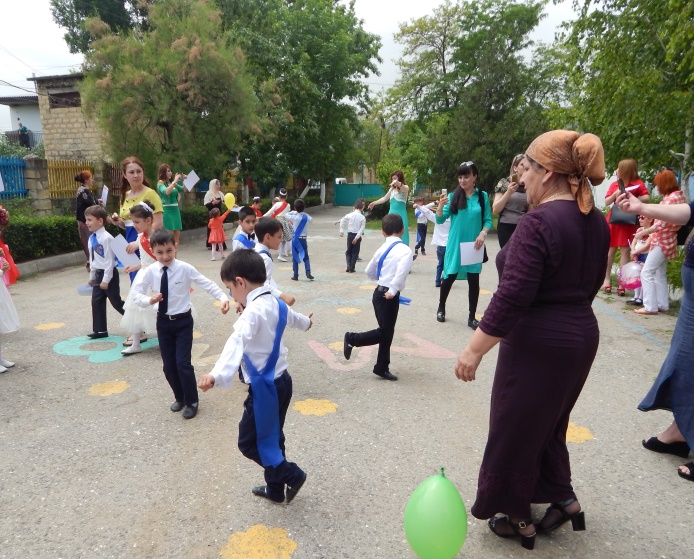 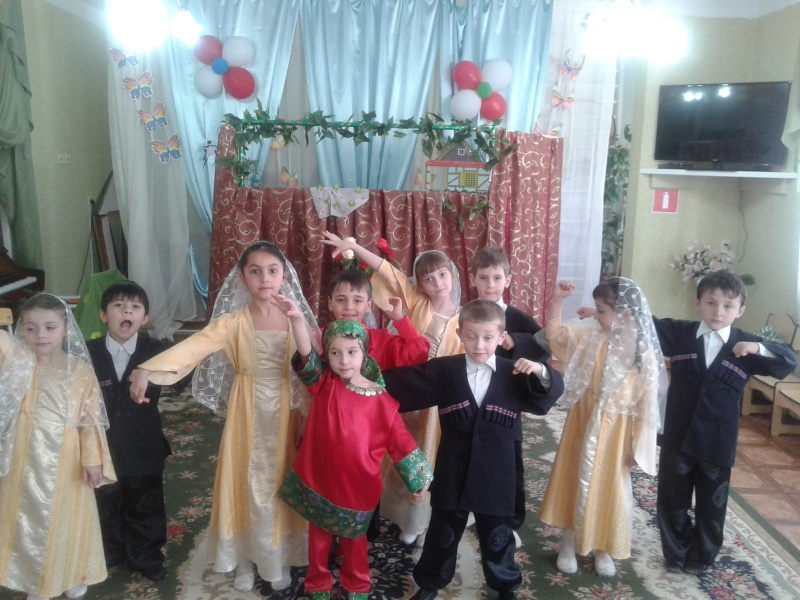 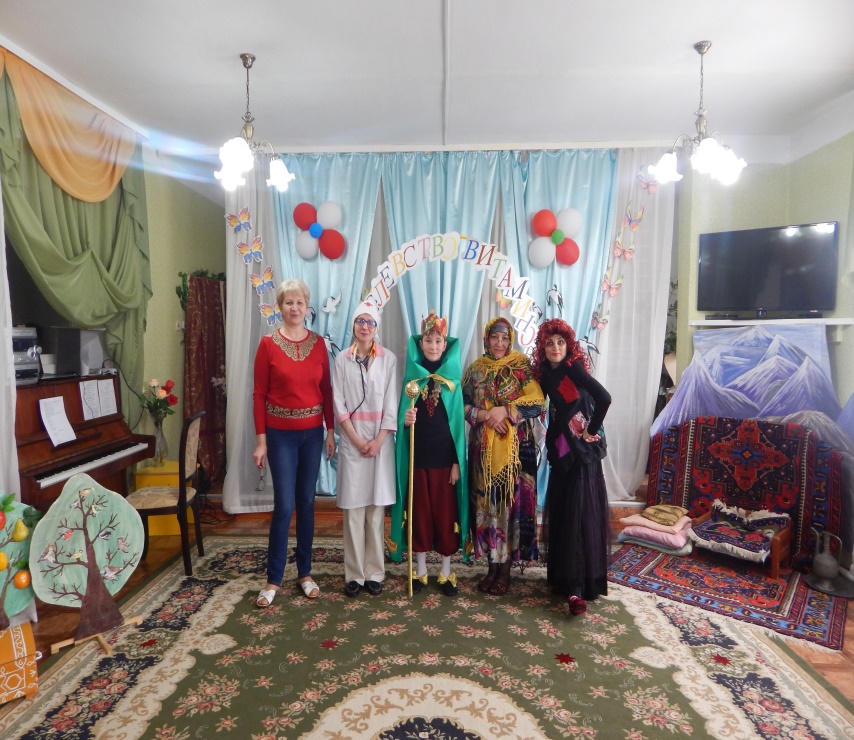 В 2017 году в ДОУ прошло мероприятие Республиканского масштаба: музыкальная гостиная «Жемчужина дагестанской поэзии», посвященное 85-летию Фазу Алиевой, в котором приняли участие педагоги и воспитанники нашего сада.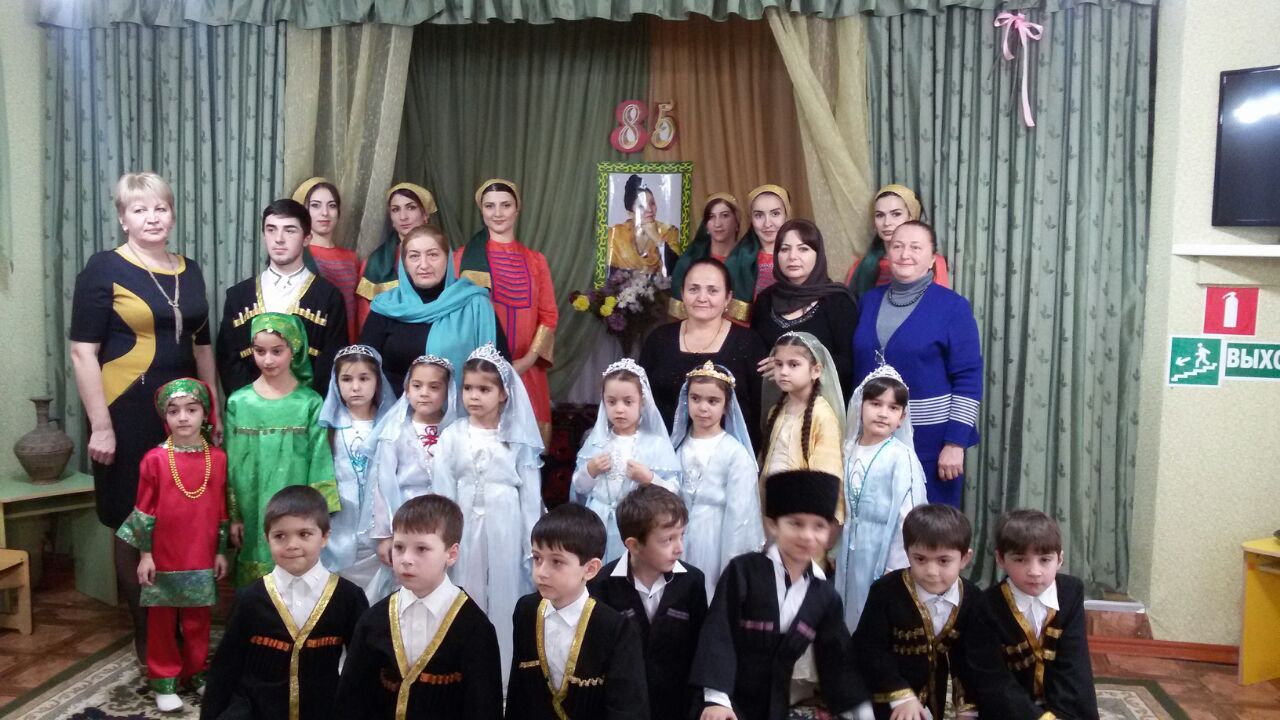 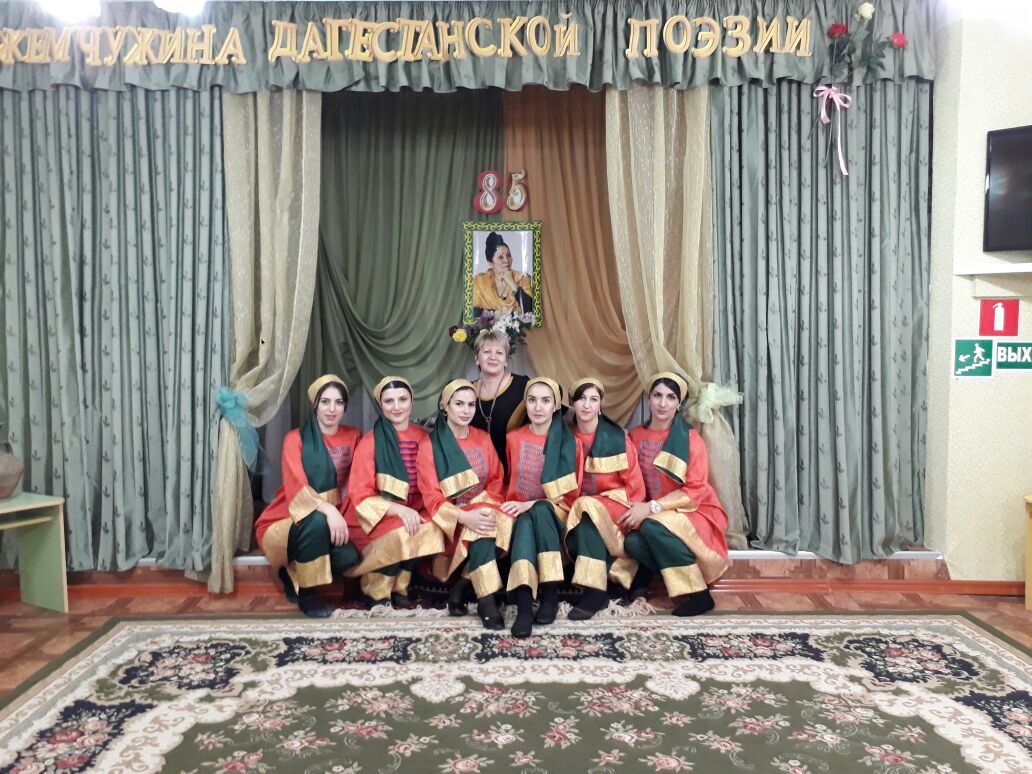 В 2018 году в подготовительной группе был  поставлен музыкальный спектакль  «Сакля кошки Шамай»( по сказке С.Маршака «Кошкин дом»), который с успехом был представлен родителям и воспитанникам ДОУ.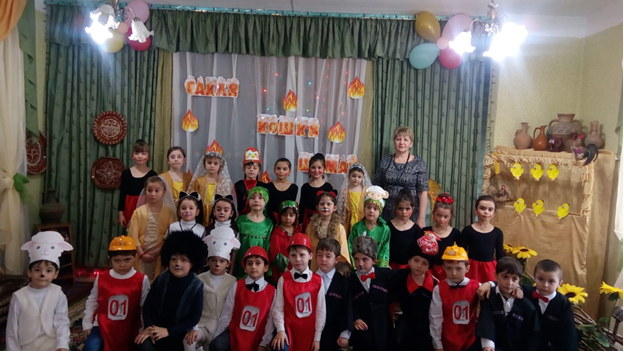 В марте 2019 года в ДОУ прошел театральный фестиваль «Сказочная весна», где старшая группа «Звездочки» (воспитатели: Газиханова П.Э., Ахмедова  С.М.) представила  мюзикл- дагестанскую сказку «Храбрый мальчик» и заслуженно победила в номинациях «Лучший музыкальный спектакль» и «Лучшие костюмы к спектаклю».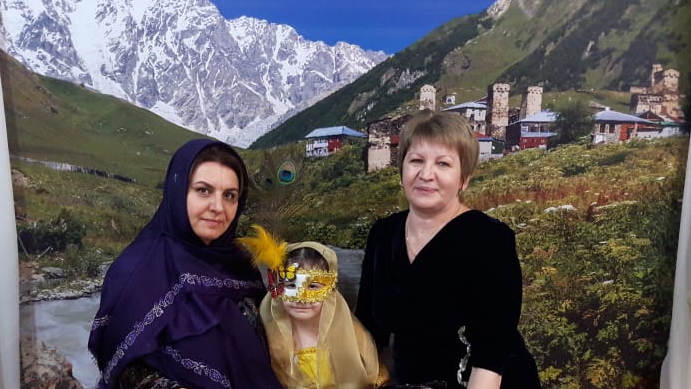 С детьми старшего возраста проводятся викторины и КВН «Люби и знай родной свой край»; В марте 2017 года воспитанница подготовительной группы  Амина  Никматуллаева принимала участие в городской викторине «Знатоки родного края» и стала призером.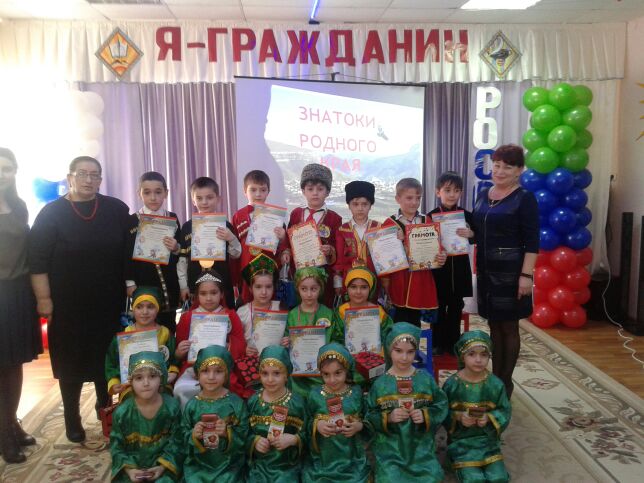 В ДОУ ведется кружковая работа в данном направлении: имеются кружки:«Орлята Дагестана» - хореографический кружок-народные танцы;Этнографический кружок  «Горянка»- (речевое развитие, фольклор, народные промыслы)родители привлекались к изготовлению тематических папок, альбомов, рисунков, поделок, созданию фоторепортажей о семейных походах к достопримечательностям города, края.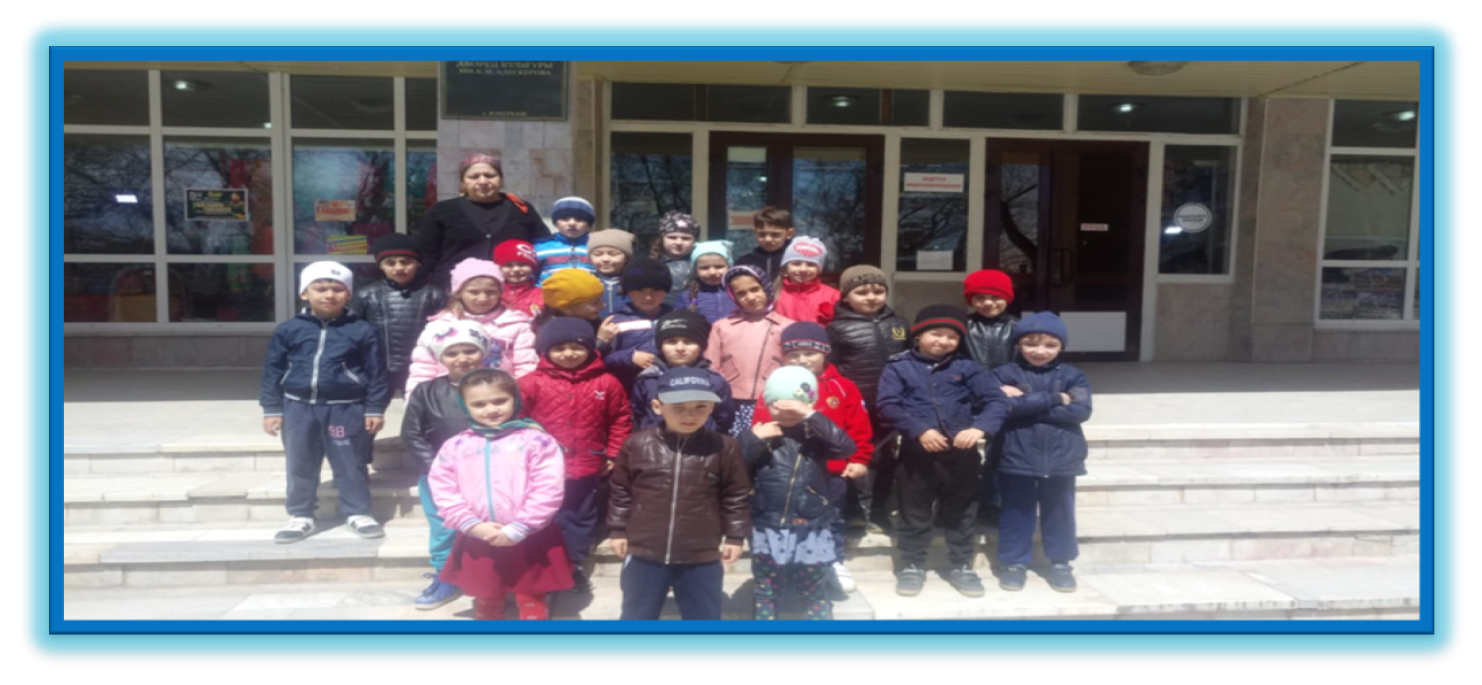 Любой край, область, район даже небольшое село по своему - неповторимы. В каждом месте своя природа, свои традиции и свой быт. Надо показать ребенку, что родной край славен своей историей, традициями, достопримечательностями, памятниками, лучшими людьми.Поэтому нашей задачей, как педагогов, является: воспитание у ребенка любви и привязанности к своей семье, дому, детскому саду, улице, городу, стране; формирование бережного отношения к природе и всему живому; воспитание уважения к труду; развитие интереса к культуре, традициям и промыслам народов Дагестана; формирование элементарных знаний о правах человека; расширение представлений о городах, знакомство детей с символами государства (герб, флаг, гимн); развитие чувства ответственности и гордости за достижения страны; формирование толерантности, чувства уважения к другим народам, их традициям.Вывод:      Интерес педагогов к заявленной теме подтверждается результатами опроса педагогов, и анализом средовых условий групп. Работа находится на этапе активного развития. Следует продолжить поиск адекватного содержания и технологий, отказаться от привычных форм, развивать изучение механизма и этапов формирования такого сложного социального чувства, как любовь к Отечеству, к своей малой Родине.Рекомендации:Отметить хорошую работу педагогов  Исмиевой С.А., Гаруновой С.З., Газихановой П.Э., Магомедовой С.М. по этнокультурным традициям родного края .Провести в ДОУ смотр-конкурс уголков этнокультурные традиции родного края среди групп  ДОУ.3.    Коллективу принять активное участие в смотре уголков этнокультурные традиции родного края среди групп ДОУ.4. Использовать разнообразные формы работы с родителями по вопросам этнокультурных традиций родного края.5.  Воспитателям оформить накопительную папку из опыта работы группы по этнокультурным традициям родного края.Заместитель директора по УВЧ ГБДОУ РД «РДС№1»                                                                                Гасанова З.Г.